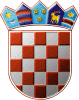 REPUBLIKA HRVATSKAIZBORNO POVJERENSTVOX. IZBORNE JEDINICEKLASA:  012-02/24-0001/0002URBROJ: 2181/1-14-24-22SPLIT, 11. travnja 2024.Na osnovi članka 61. točke 4. i članka 69. stavka 5. Zakona o izborima zastupnika u Hrvatski sabor („Narodne novine“, broj 66/15 - pročišćeni tekst, 104/15 - Odluka i Rješenje Ustavnog suda Republike Hrvatske, broj U-I-1397/2015 od 24. rujna 2015., 48/18 i 98/19, dalje: Zakon), Izborno povjerenstvo X. izborne jedinice donijelo jeR J E Š E N J EO IMENOVANJU BIRAČKOG ODBORA
NA PODRUČJU OPĆINE BOL U birački odbor za biračko mjesto broj: 001 - BOL I. - ŠKOLA, BOL imenuju se:LUCIJANA ADULMAR, za predsjednicuANA CVITANIĆ (HDZ), za članicuVALENTINA ČADONJA PAVLOVIĆ (HDZ), za članicuMELANI KITIĆ (SDP), za članicuFRANJO KRALJEVIĆ (SOCIJALDEMOKRATI), za članaZORANA MARINKOVIĆ, za zamjenicu predsjedniceHOSELITA KLARIĆ (HDZ), za zamjenicu članicePIERA MARINKOVIĆ (HSLS), za zamjenicu članiceHANA ŠESNIĆ (MOST), za zamjenicu članiceMARTINA RAMLJAK (SDP), za zamjenicu članaPrava i obveze biračkog odbora iz točke I. ovoga Rješenja utvrđena su člancima 80. - 87. Zakona.REPUBLIKA HRVATSKAIZBORNO POVJERENSTVOX. IZBORNE JEDINICEKLASA: 012-02/24-0001/0002URBROJ: 2181/1-14-24-22SPLIT, 11. travnja 2024.Na osnovi članka 61. točke 4. i članka 69. stavka 5. Zakona o izborima zastupnika u Hrvatski sabor („Narodne novine“, broj 66/15 - pročišćeni tekst, 104/15 - Odluka i Rješenje Ustavnog suda Republike Hrvatske, broj U-I-1397/2015 od 24. rujna 2015., 48/18 i 98/19, dalje: Zakon), Izborno povjerenstvo X. izborne jedinice donijelo jeR J E Š E N J EO IMENOVANJU BIRAČKOG ODBORA
NA PODRUČJU OPĆINE BOL U birački odbor za biračko mjesto broj: 002 - MURVICA - DOM, MURVICA imenuju se:VERA BAKOVIĆ, za predsjednicuMATE CVITANIĆ (HDZ), za članaSTIPE NEVISTIĆ (HDZ), za članaZORKA IVIČEVIĆ (SDP), za članicuANA PINA MARINKOVIĆ (SOCIJALDEMOKRATI), za članicuSRETNA KUSANOVIĆ, za zamjenicu predsjedniceZDRAVKA KOLJATIĆ (HDZ), za zamjenicu članaNIKA URSIĆ (HSLS), za zamjenicu članaIVA MARJANOVIĆ (SDP), za zamjenicu članiceZLATKO RADIĆ (IZB POV), za zamjenika članicePrava i obveze biračkog odbora iz točke I. ovoga Rješenja utvrđena su člancima 80. - 87. Zakona.PREDSJEDNIKBRUNO KLEINPREDSJEDNIKBRUNO KLEIN